DAFTAR PUSTAKAAfif, A. (2021). PERANCANGAN SISTEM KEAMANAN APLIKASI PADA LEMARI BRANKAS DENGAN MENGGUNAKAN METODE OTP. e-Proceeding of Engineering, 12102-12109.Anggara, N. W. (2022). Sistem Pembuka Brankas Menggunakan E-KTP atau Password Dilengkapi dengan GPS. Jurnal Teknologi Elektro, 115-122.Annisya. (2017). SISTEM KEAMANAN BUKA TUTUP KUNCI BRANKAS MENGGUNAKAN SIDIK JARI BERBASIS. Jurnal Informatika dan Komputer, 1-9.Aulia Rahman Nasution, I. M. (2021). RANCANG BANGUN SISTEM PENGAMAN DAN MONITORING BRANKAS BERBASIS WEBSITE DAN IoT. 1-7Dani Sasmoko, S. (n.d.). Arduino dan Sensor Pada Project Arduino DIY. Semarang: Yayasan Prima AgusTeknik. (diakses pada tanggal 20 juni 2023)Faizin, A. (n.d.). E-SIM: SMARTCARD RFID SEBAGAI PENGAMANAN MOBIL DAN PENCEGAHAN PENGEMUDI DI BAWAH UMUR. 1-7.Hadyanto, T. (2022). SISTEM MONITORING SUHU DAN KELEMBABAN PADA KANDANG ANAK AYAM BROILER BERBASIS INTERNET OF THINGS. Jurnal Teknologi dan Sistem Tertanam, 9-22.Hatem, H. (2017). ARDUINO Microcontroller Based Building Security System. Engineering and Technology Journal, 532-536.Herwin Simanjuntak, R. P. (2020). Sistem Keamanan Sepeda Motor Berbasis Arduino Menggunakan GPS Dan Radio Frequency Identification (RFID). Jurnal ICT : Information Communication & Technology. 40-47Merdekawati, A. (2018). RANCANG BANGUN PENJUALAN BRANKAS BERBASIS WEB PADA PT. PERSINDO PERTIWI AGUNG JAKARTA. Jurnal Pendidikan Teknologi dan Kejuruan, 265-276.Nugroho, A. Y. (2022). Sistem Keamanan Brankas Berbasis Arduino Menggunakan Sensor Fingerprint. 1-8Nurul Chafid, Z. (2021). SISTEM KEAMANAN BRANKAS MENGGUNAKAN KUNCI OTOMATIS DENGAN SMS. Jurnal Satya Informatika, 40-55.Prayoga, R. (2021). Prototipe Perhitungan Biaya Perjalanan Menggunakan Arduino Terintegrasi GPS. EPSILON : Journal of Electrical Engineering and Information Technology, 40-44.Yahya, Y. (2017). AUTOMATIC SAFE DEPOSIT BOX SECURITY SYSTEM USING ARDUINO UNO. Journal of Advanced Research in Dynamical and Control Systems, 806-819.LAMPIRAN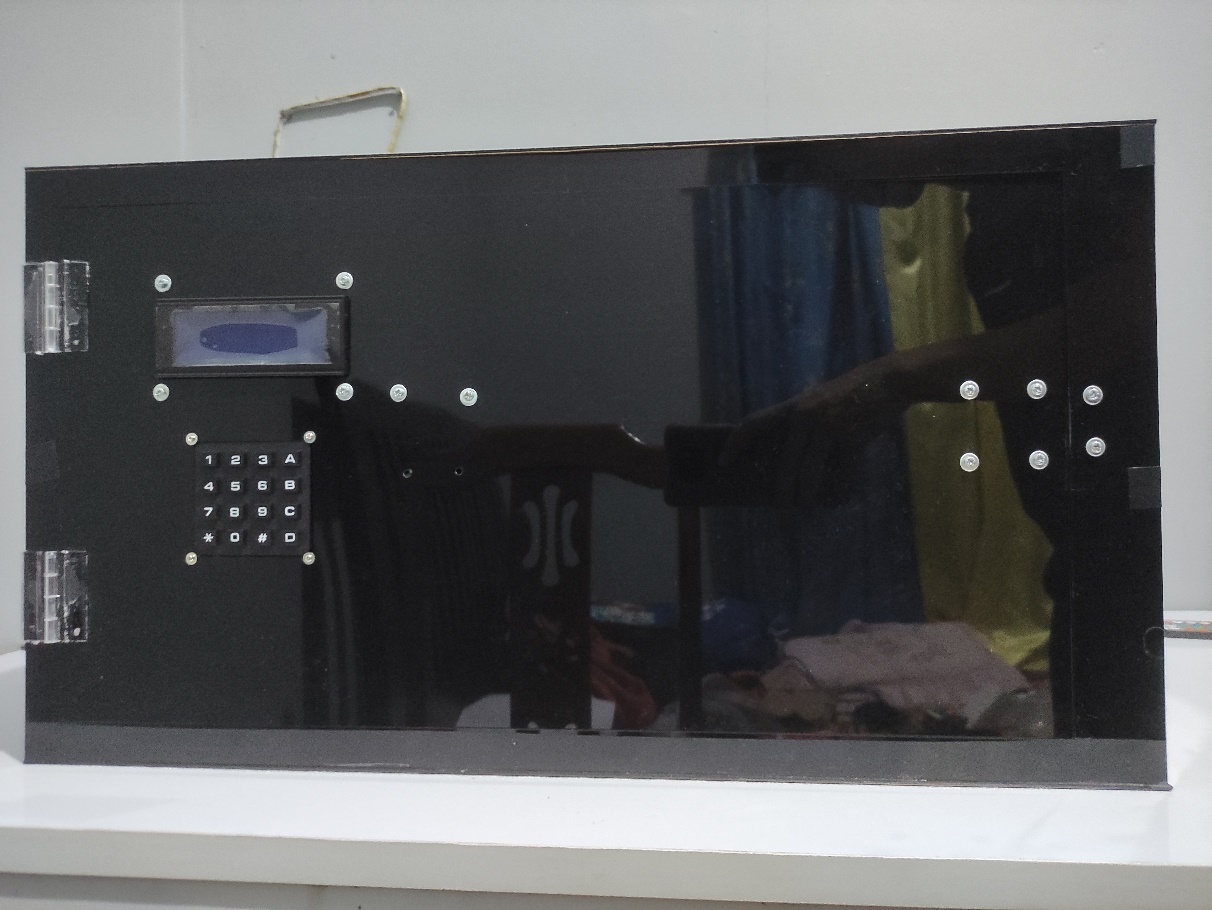 Posisi Brankas pandangan depan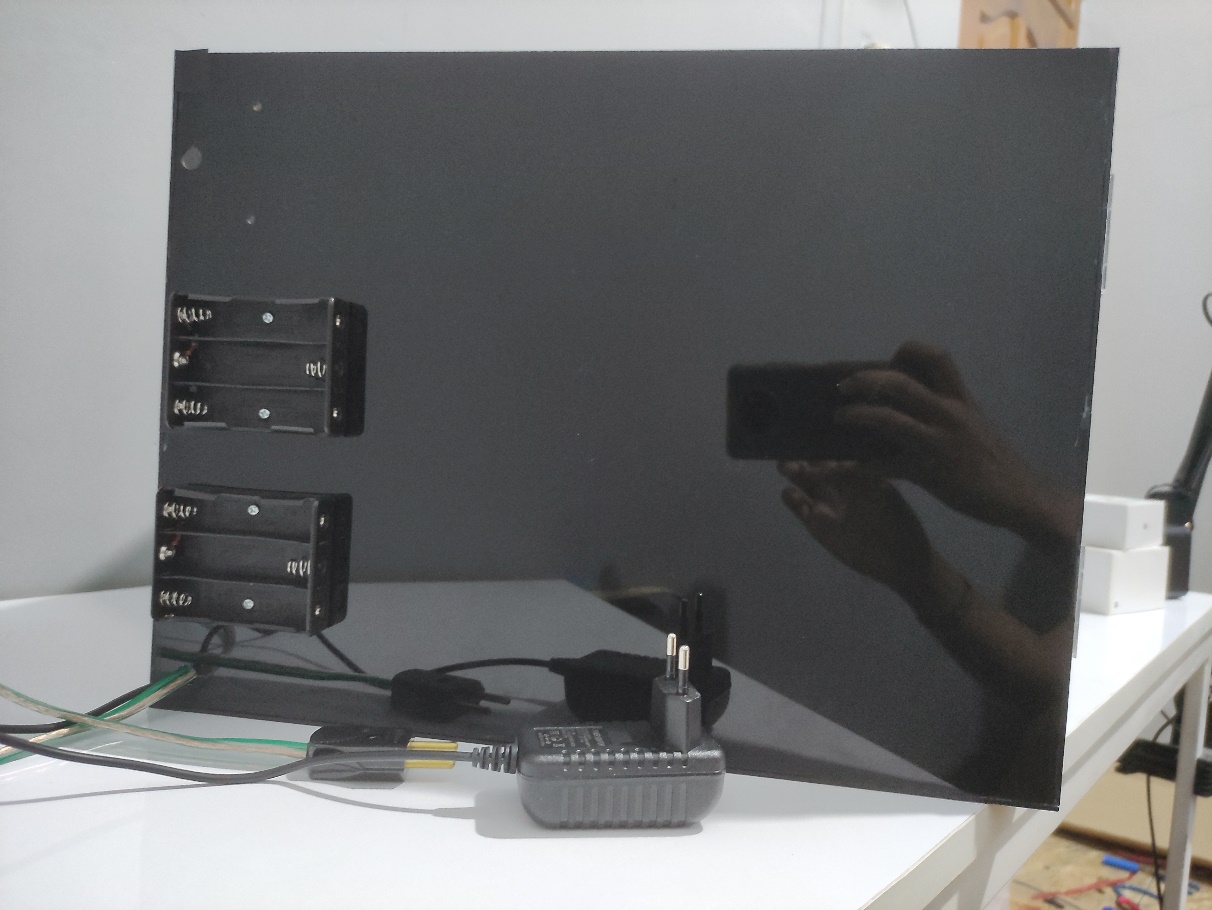 Posisi brankas pandangan samping kanan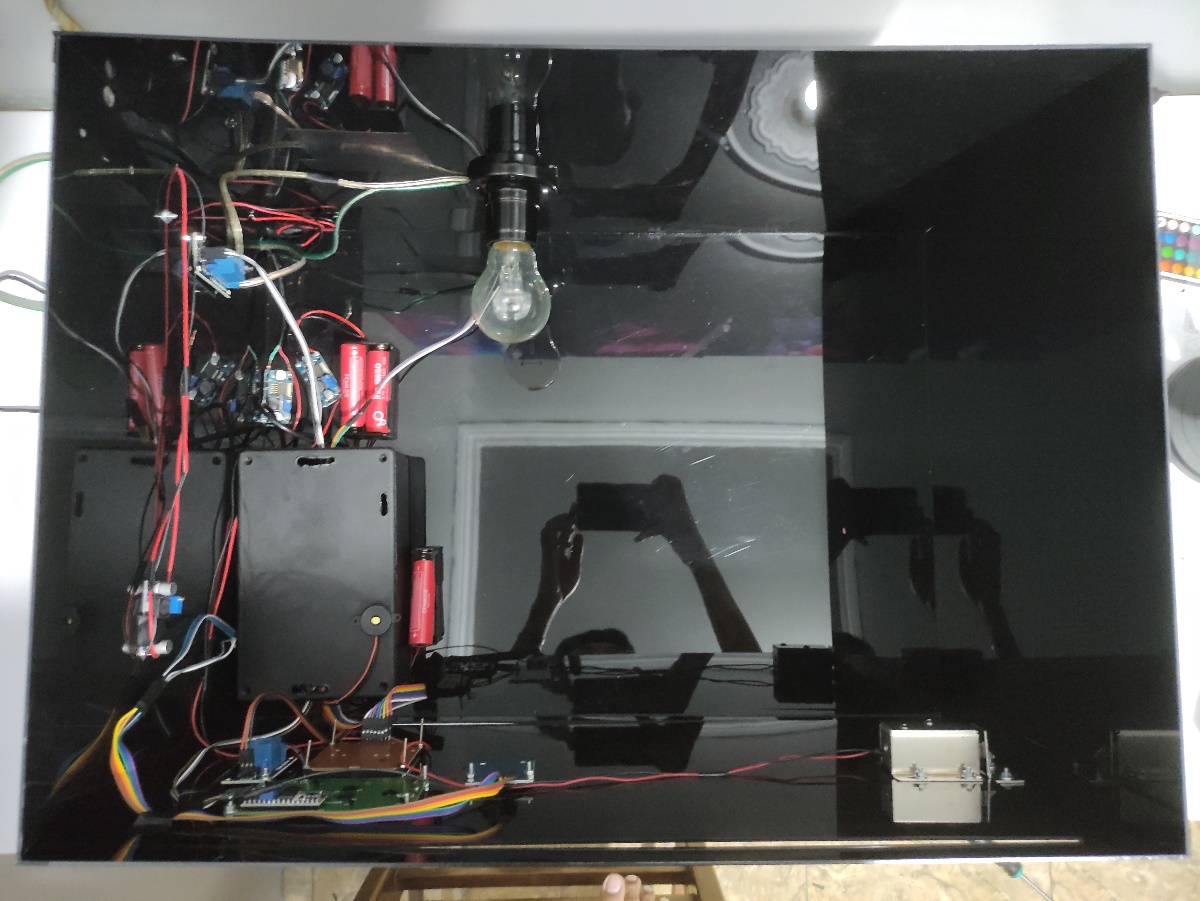 Posisi brankas pandangan atas jika tutup terbuka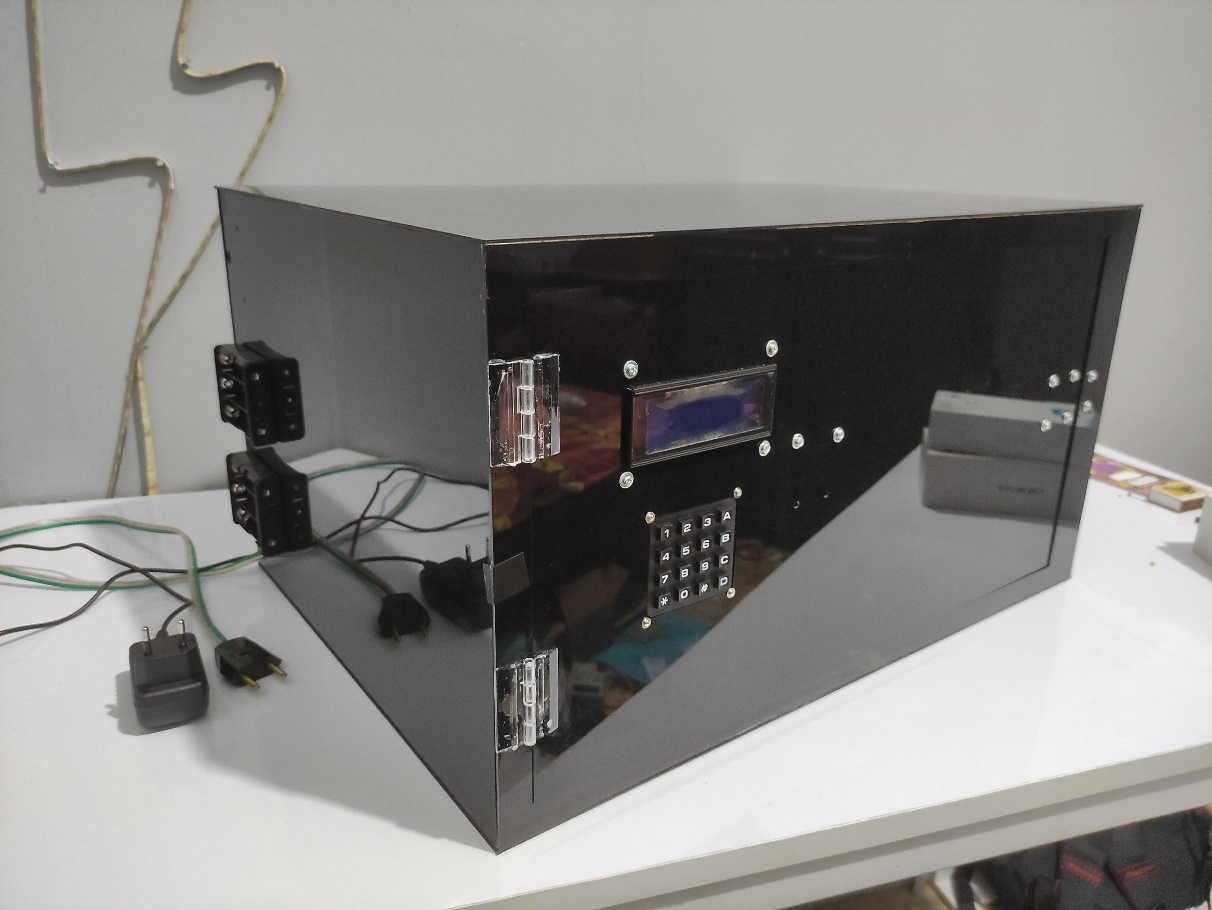 Posisi brankas isometrik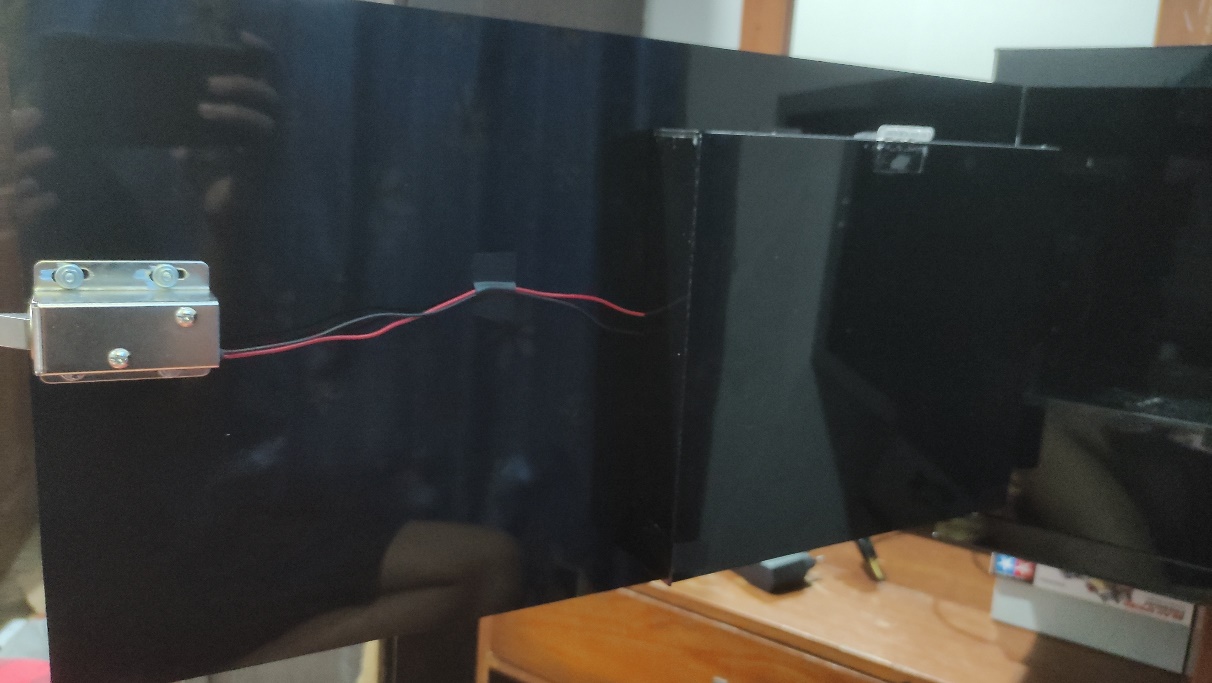 Bagian dalam pintu brankas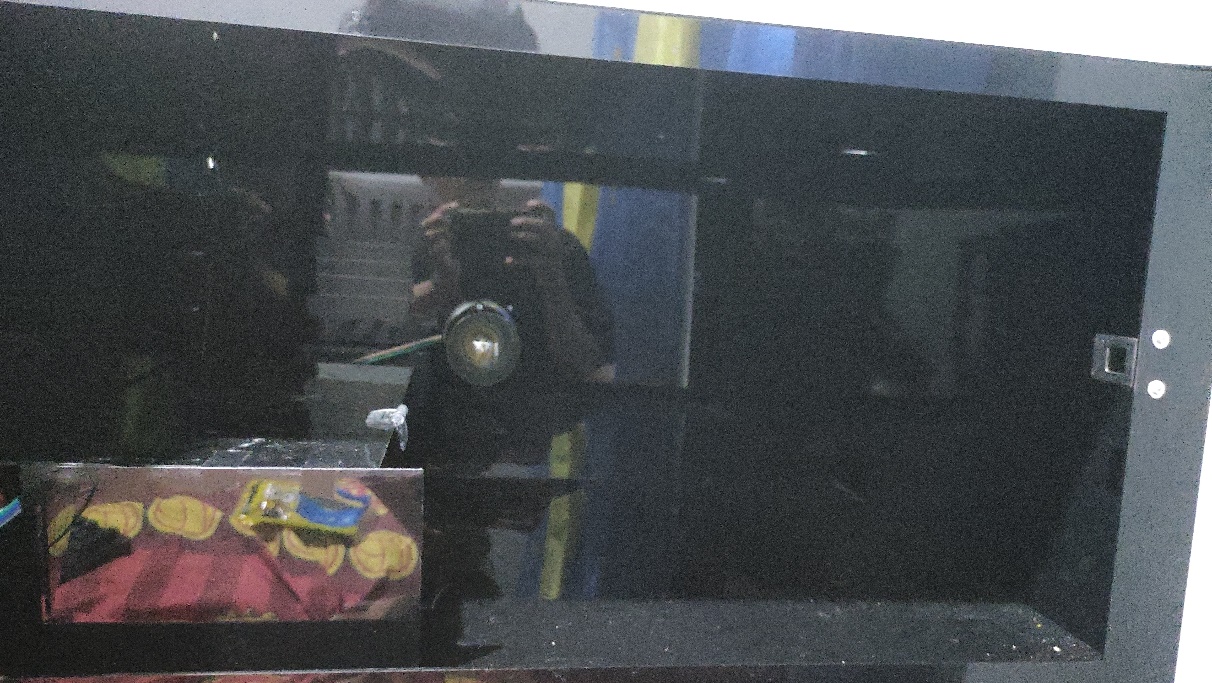 Brankas tampak dalam